Муниципальное дошкольное образовательное учреждение«Детский сад № 93»Конспектнепосредственно образовательной деятельностипо познавательной и художественно-эстетическойобласти«Прогулка в весенний лес»для детей второй младшей группыПодготовила:воспитатель группы № 4Лыбаева Н.А.Саранск 2018Конспект итогового занятия во второй младшей группена тему: «Прогулка в весенний лес»Цель: Закрепить полученные знания и умения по всему пройденному материалу.Задачи:Обучающие:- закреплять знания детей о характерных признаках весны, садовых и луговых растениях;- учить различать диких и домашних животных;- расширить знания о правилах поведения в лесу;- активизировать мыслительную деятельность детей по средствам игровых заданий;- закреплять основные цвета;- закреплять понятия много, один;объединять предметы в группы и называть их одним словом: птицы, цветы, животные, насекомые;- закреплять использование нетрадиционных форм изобразительного искусства;- способствовать формированию коммуникативных навыков.Развивающие:- развивать наблюдательность, восприятие, речь, память, внимание, мышление, умением анализировать, обобщать; - развивать речь детей: формировать умение строить предложения; добиваться четкого произношения слов, общую и мелкую моторику;- способствовать формированию положительных эмоций.Воспитывающие:- воспитывать желание действовать сообща, в коллективе;- воспитывать любознательность, активность, самостоятельность;- воспитывать любовь и заботу о животных, бережное отношение к родной природе.Предварительная работа: чтение литературы природоведческого характера; разучивание стихов о природе, песен, потешек; рассматривание иллюстраций; дидактические игры: «Чей малыш», «Собери цветок», «Соберём у солнышка лучики», «Дикие и домашние животные», «Что это за цветок?», «Отгадай птицу»; игры с прищепками; подвижные игры; беседы.Методические приёмы:Словесные - беседа, диалог, вопросы, отгадывание, объяснение.Наглядные - демонстрация игр, пособий, рассматривание иллюстраций.Игровые - проведение игр и упражнений, физкультминуток, «Соберём у солнышка лучики», «Дикие и домашние животные», «Что это за цветок?», «Отгадай птицу».Практические - действия с дидактическим материалом, работа с гуашью ватными палочками, рисование цветка – трафаретом методом примакивания, выполнение заданий.Виды детской деятельности: игровая, коммуникативная, познавательная, продуктивная.Форма проведения: подгрупповая.Тип занятия: итоговое.Материал и оборудование: солнышко с прищепками, карточки с приметами весны, карточки с птицами, мягкие игрушки домашних и диких животных, игрушка - Лесовичок, карточки с изображением садовых и полевых цветов, карточки символы «Правила поведения в лесу», картинки с изображением насекомых, ватман с изображением солнца, неба и травы, гуашь, ватные палочки, салфетки, тарелочка для примакивания с краской, трафарет из моркови – цветок одуванчик, клеенка, столы, стулья, мольберты письмо – приглашение, корзинка с печеньем «грибочки».Ход непосредственно - образовательной деятельности.Организация детской деятельности:1. Вводная часть:Воспитатель: Ребята, я вас приглашаю встать в круг. Сегодня к нам пришли гости, давайте с ними поздороваемся (дети здороваются и ласково улыбаются).А сейчас мы с вами настроимся на нашу встречу и проведём небольшую зарядку (Психогимнастика «Заряд бодрости»)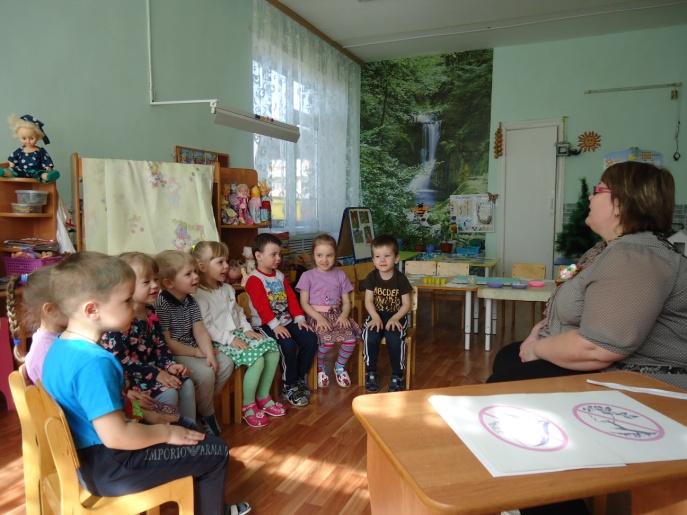 Мои ушки слышат всёМои глазки видят всёЯ вдыхаю аромат цветов!Молодцы! Теперь вы готовы видеть, слышать, рассказывать, отвечать на мои вопросы.Воспитатель: Сегодня у нас будет необыкновенно интересное занятие. А знаете почему? Потому что нам пришло письмо-приглашение в лес.Воспитатель: (читает письмо) Здравствуйте дорогие ребятки. Я приглашаю вас в весенний лес на прогулку. Приезжайте к нам в гости, и вы увидите много интересного. До скорой встречи! Ваш старичок - лесовичок!Воспитатель: Дети, а кто это такой, старичок – лесовичок?Дети: хозяин леса.Воспитатель: Молодцы, но прежде чем нам отправиться в лес, нам нужно вспомнить правила поведения в лесу. (Показываю карточки символы)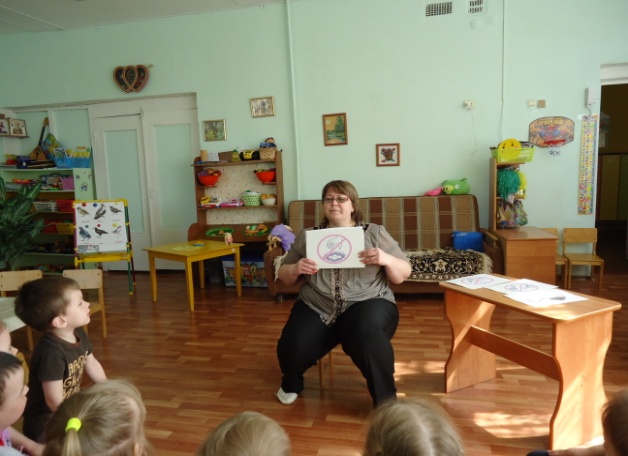 Дети: (отвечают, что изображено на карточке)Нельзя ломать ветки деревьев.Нельзя рвать цветы.Нельзя топтать грибы и ягоды.Нельзя разорять птичья гнёзда.Нельзя портить кору деревьев.Нельзя шуметь и кричать.Нельзя мусорить, нужно соблюдать чистоту.Воспитатель: А теперь нам пора в путь. На пути нам встретятся разные препятствия, мы с ними справимся. А на каком транспорте поедем, отгадайте загадку.Маленькие домикипо улице бегут,Мальчиков и девочекДомики везут. (Поезд)Воспитатель: Молодцы, детки! Я предлагаю вам всем сесть в поезд, прицепляйте вагончики и поедем в лес. Я буду паровозом. Все готовы?Дети: Да.Воспитатель: Поехали, ту-ту-ту.Цепляемся друг за друга и поехали.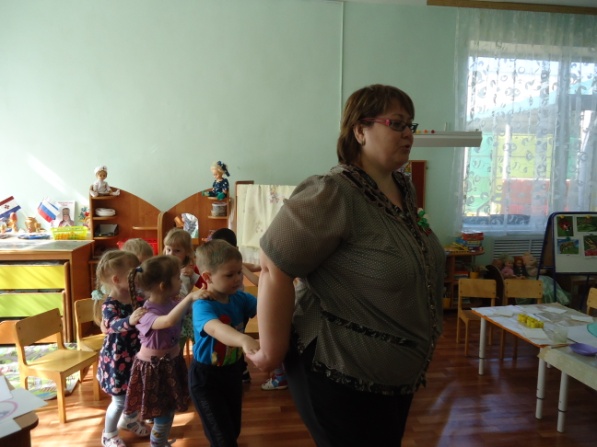 2. Основная часть:Воспитатель: Вот мы и приехали на полянку в весенний лес. Нас встречает Старичок - лесовичок.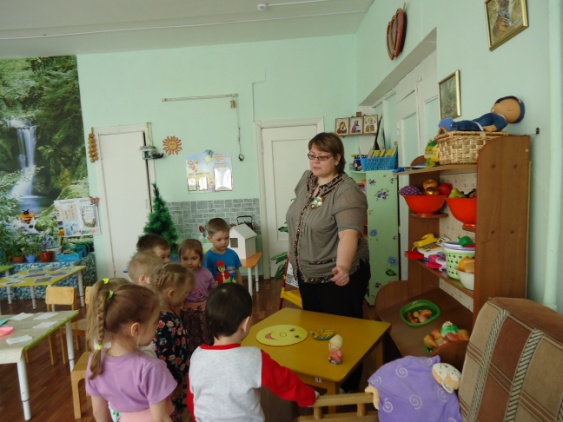 Старичок – лесовичок: (игрушка) «Я старичок - лесовичок. Вы попали в мои владения. И вам придётся выполнить мои задания.Воспитатель: Наши ребята со всеми заданиями справятся. Посмотрите, на что похож этот круг?Дети: На солнышко.Воспитатель: Чего нет у солнышка?Дети: лучиков.Воспитатель: Сейчас какое время года?Дети: Весна.Воспитатель: Давайте назовём признаки весны, и все лучики будут на месте.Дети: отвечаютВесной ярко светит солнце.Весной тает снег, и бегут ручьи,Весной прилетают с юга птицы,Весной зеленеет трава, и появляются первые цветы.Весной набухают на деревьях почки и распускаются листочки.Воспитатель: Ребята, давайте, соберем солнышко. Дидактическая игра «Собери лучики у солнышка».Дети собирают солнышко, прицепляют прищепки.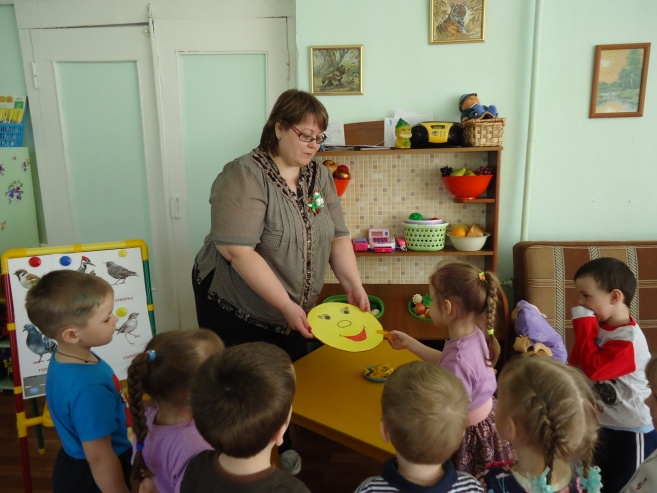 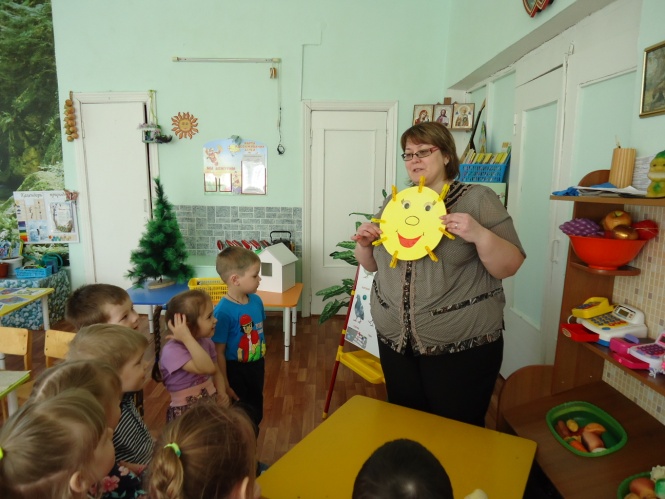 Воспитатель: Молодцы с заданием все справились. Все лучики на месте и солнышко улыбается нам.Воспитатель: Ой, посмотрите, кто же тут нас поджидают?Воспитатель: Правильно, это птицы. Воспитатель: Ребята, давай те поиграем в дидактическую игру «Отгадай птицу».Воспитатель показывает картинки с птицами, а дети отвечают что это, за птицы.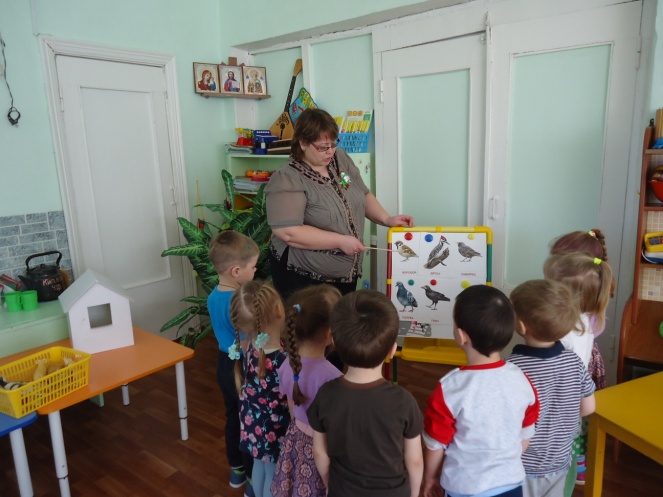 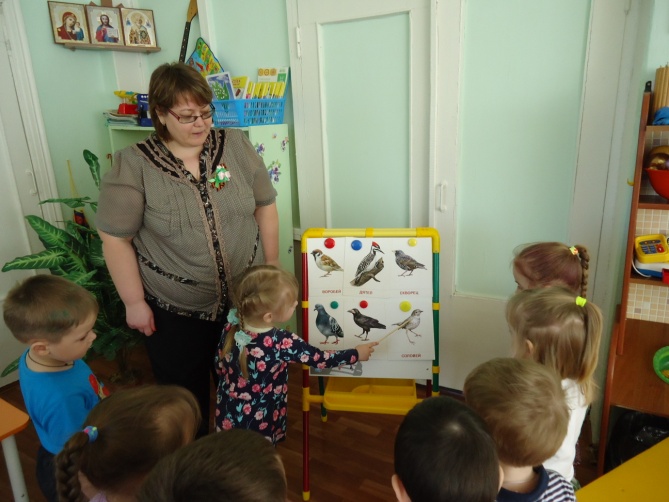 Воспитатель: Пойдемте дальше (дети подходят к следующему столу). Вот мы и добрались с вами до весенней полянки. Как тут красиво. Растут красивые цветы и летают насекомые.Летаю тут пчелки и жужжат (выставляет картинку). Как они жужжат.Дети: Ж-ж-жВоспитатель: Вдруг неожиданно прилетел комарик. Издали тихо звенят.Дети: З-з-зВоспитатель: А вот летит жучок.Дети: Ж-ж-ж.Воспитатель: Летит и машет крыльями бабочка:Дети: фрр-фррр.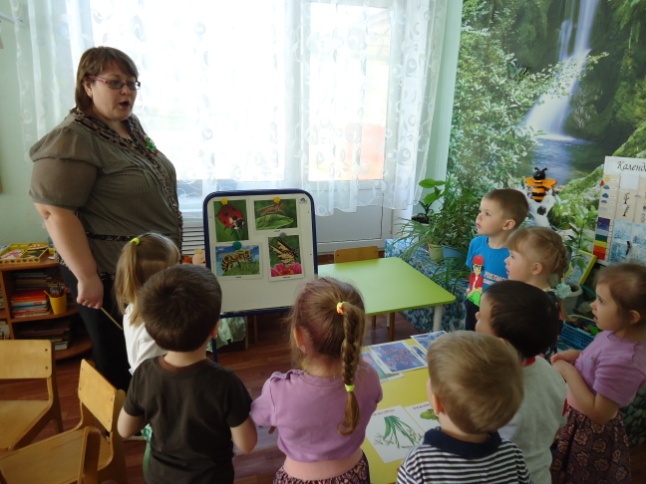 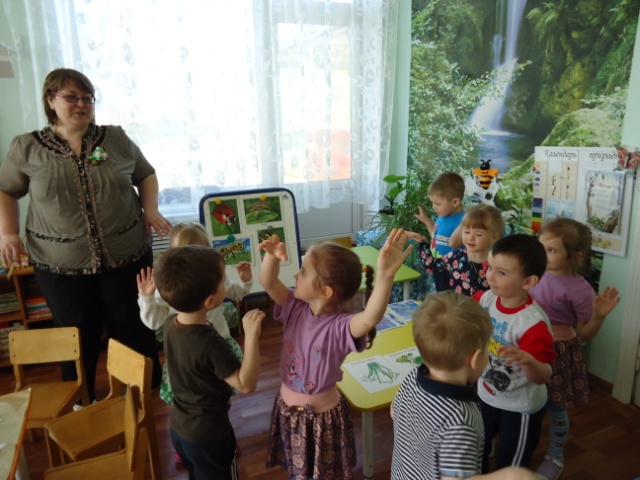 А сейчас давайте поиграем в игру «Что это за цветок?». Перед вами картинки с цветами, внимательно посмотрите и найдите весенние цветы? Как они называются?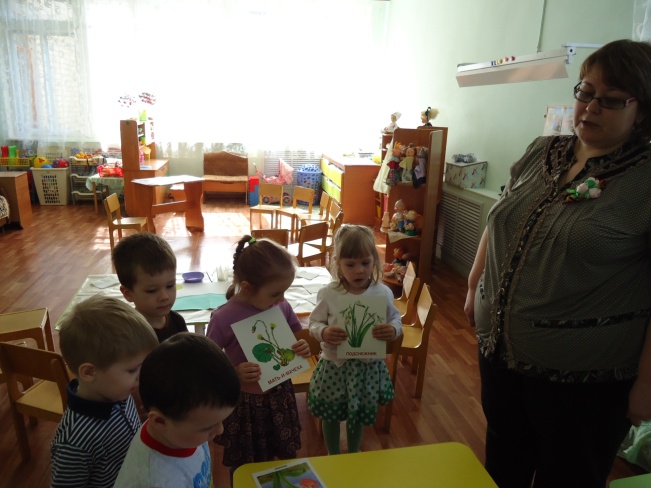 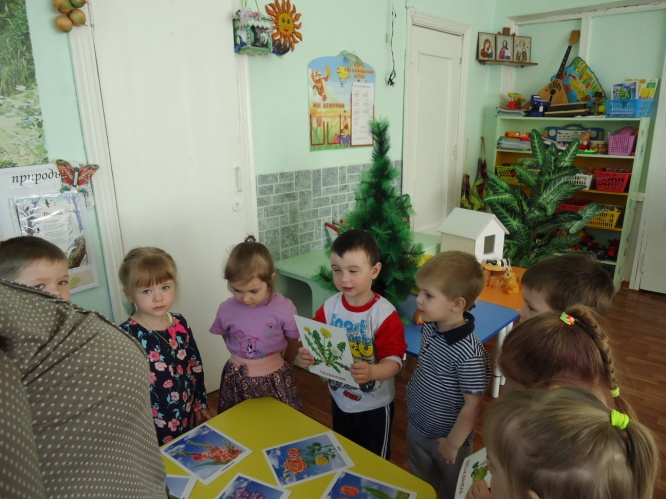 Дети: Подснежник, мать – мачеха и одуванчик.Воспитатель: Молодцы. Ребята, скажите, зачем люди сажают цветы?Дети: Для красоты. Воспитатель: Как называются цветы, которые человек сажает для красоты?Дети: комнатные и садовые.Воспитатель: Как называются цветы, которые не сажает человек?Дети: полевые.Воспитатель: Ребята, а вы знаете, что цветы похожи чем-то на людей. Ночью цветы засыпают, и лепестки закрываются, как наши глаза, а утром цветы просыпаются и раскрывают лепестки, как наши глаза. Ну а теперь давайте превратимся в цветочки.Физкультминутка.Вот подснежники проснулись (Встают, протирают глаза)Улыбнулись, потянулись,Раз росой они умылись (Умылись)Два изящно покружились (Кружатся)Три нагнулись и присели,А четыре полетели,Пять они остановилисьи тихонько опустились.Влево вправо повернись,И в ребяток превратись.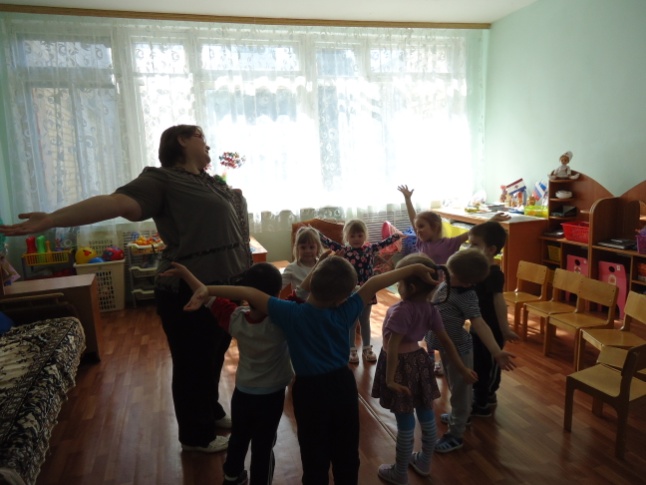 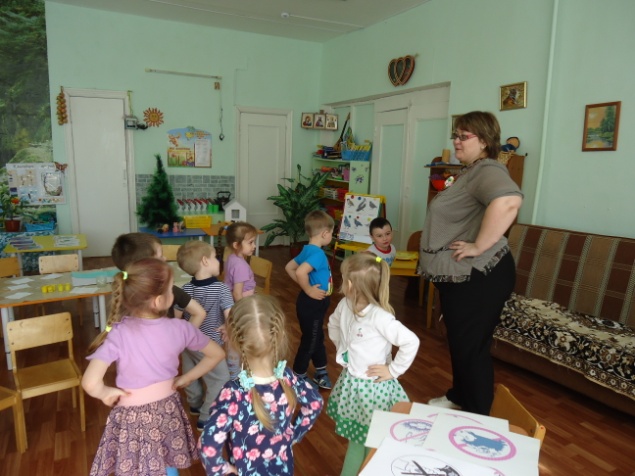 Воспитатель: Ребята, послушайте, кто-то плачет. Это животные дикие и домашние заблудились. Их нужно расселить каждый в свой домик. Дикие животные, где живут?Дети: В лесу.Воспитатель: А где живут домашние животные?Дети: Рядом с человеком.Воспитатель: Ребятки, разложите животных правильно: диких поставьте около деревьев – это лес, а домашних – возле домика. Дидактическая игра «Дикие и домашние животные». Молодцы! Все животные в домиках. А мы пожелаем, чтобы больше животные не терялись.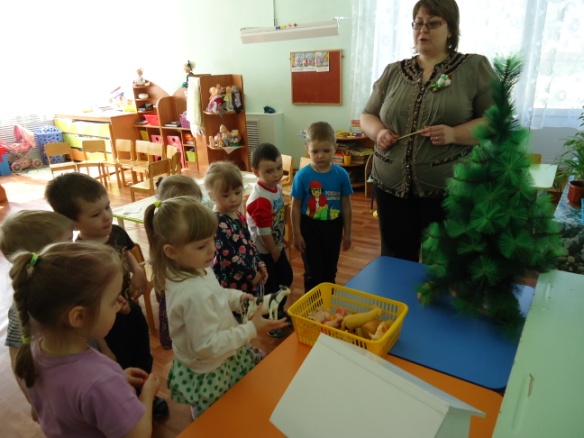 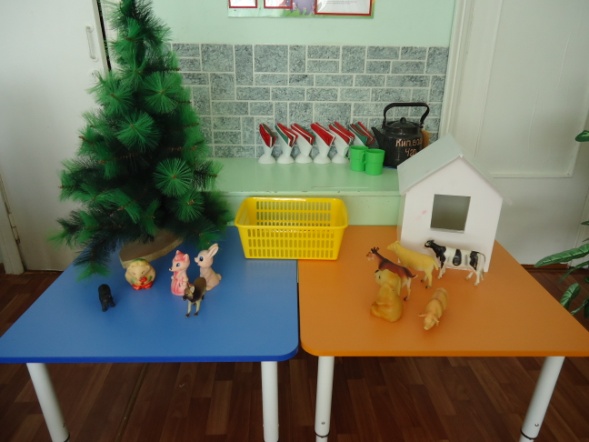 Воспитатель: Ребята, так как мы с вами не можем, долго оставаться в лесу и нам придется скоро вернуться в детский сад, давайте на прощание сделаем для всех жителей леса весеннюю поляну.Воспитатель приглашает пройти детей к мольберту и посмотреть на картину.Воспитатель: Что не хватает у солнышка?Дети: лучиков.Воспитатель: рисуем ватными палочками лучики солнышку по очереди.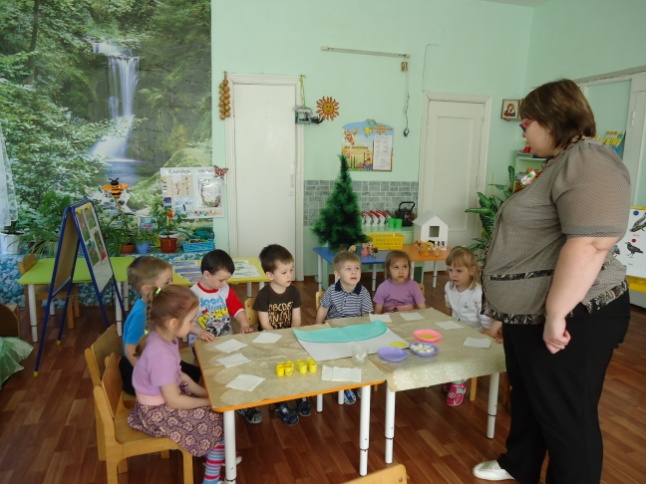 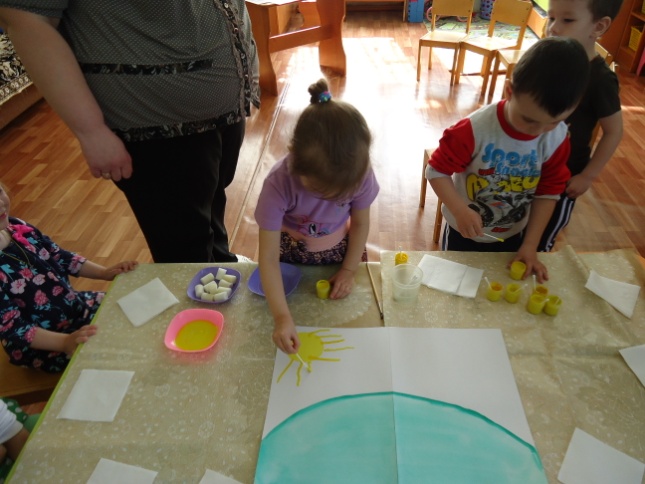 Послушайте загадку.Воспитатель читает загадку.Капли солнца спозаранкуПоявились на полянке.Это в жёлтый сарафанчикНарядился … (Одуванчик.)Воспитатель: Ребята, одуванчик, какого цвета?Дети: желтого.Воспитатель показывает, как необходимо выполнить работу. Методом примакивания трафаретом из овощей.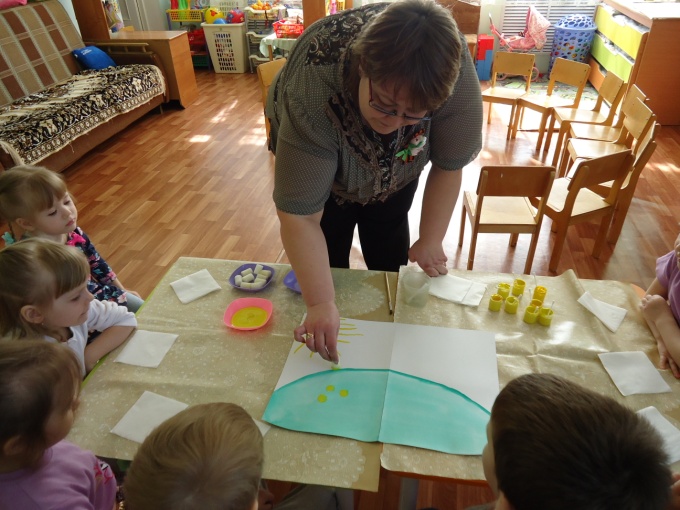 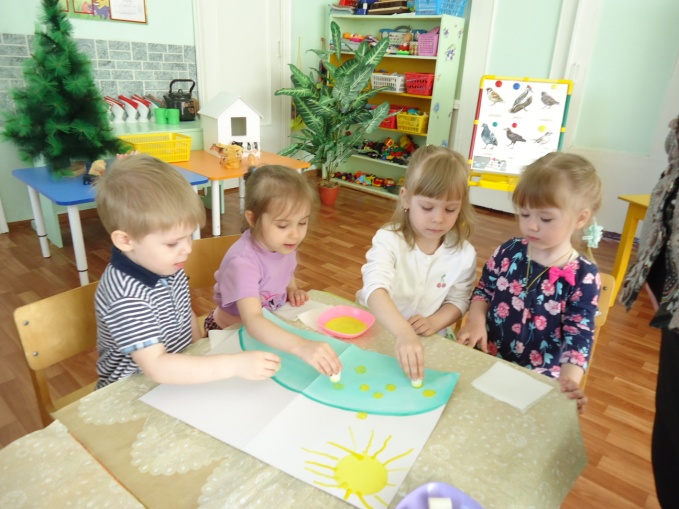 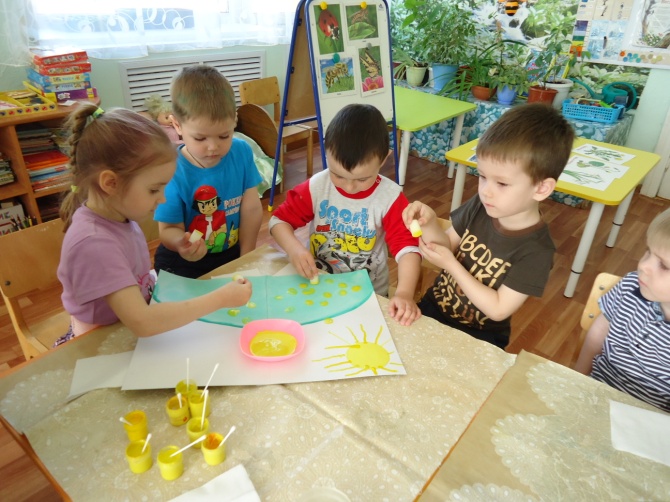 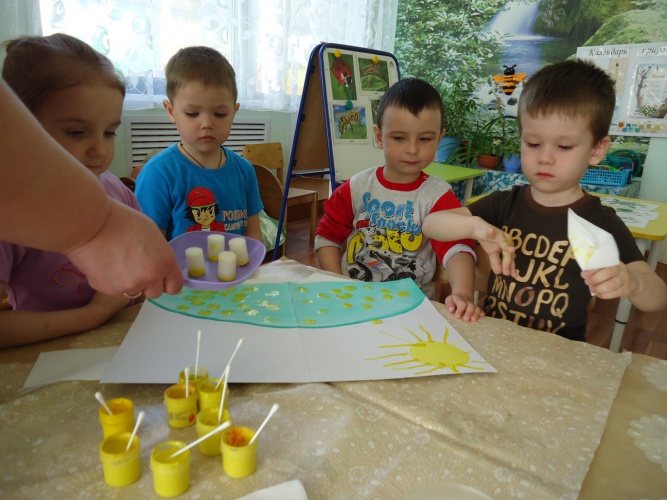 После выполнения работы воспитатель предлагает посмотреть, сколько выросло одуванчиков. Какая замечательная картина получилась. Молодцы.Старичок – лесовичок: благодарит детей за прогулку и за цветы.Старичок – лесовичок: Спасибо вам ребята огромное. Я теперь со своими друзьями будем гулять каждый день на вашей цветочной поляне и любоваться на цветы.Воспитатель: Старичок - лесовичок нам тоже приготовил угощенье (корзинка с грибочками). Что нужно сказать лесовичку?Дети: Спасибо.Старичок – лесовичок прощается и уходит.3. Заключительная часть: Воспитатель: Ребята, вам понравилась прогулка в лес давайте возвращаться домой. Садимся все в свои вагончики и отправляемся в обратный путь. Все готовы?Дети: Да.Воспитатель: Молодцы.Ту –ту – ту.Поехали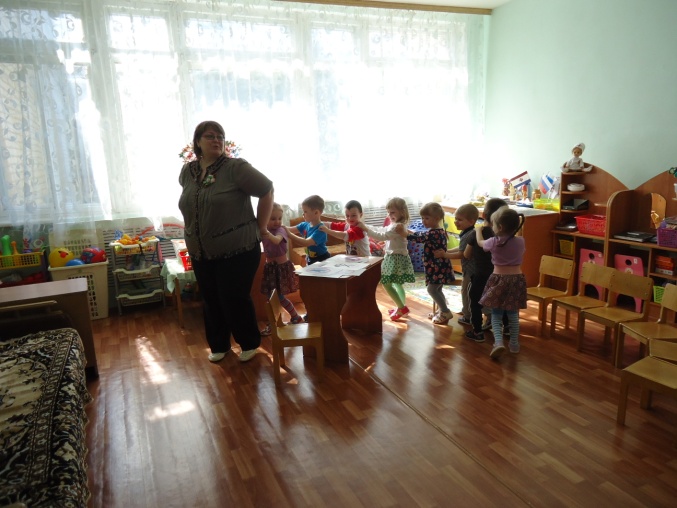 Вот мы и проехали с вами, садитесь на стульчики.Воспитатель: Понравилась вам прогулка в лес?Дети: Да.Воспитатель: Что запомнилось больше всего?Ответы детей:Воспитатель: И мне понравилось, как вы сегодня выполняли задания Лесовичка. Молодцы!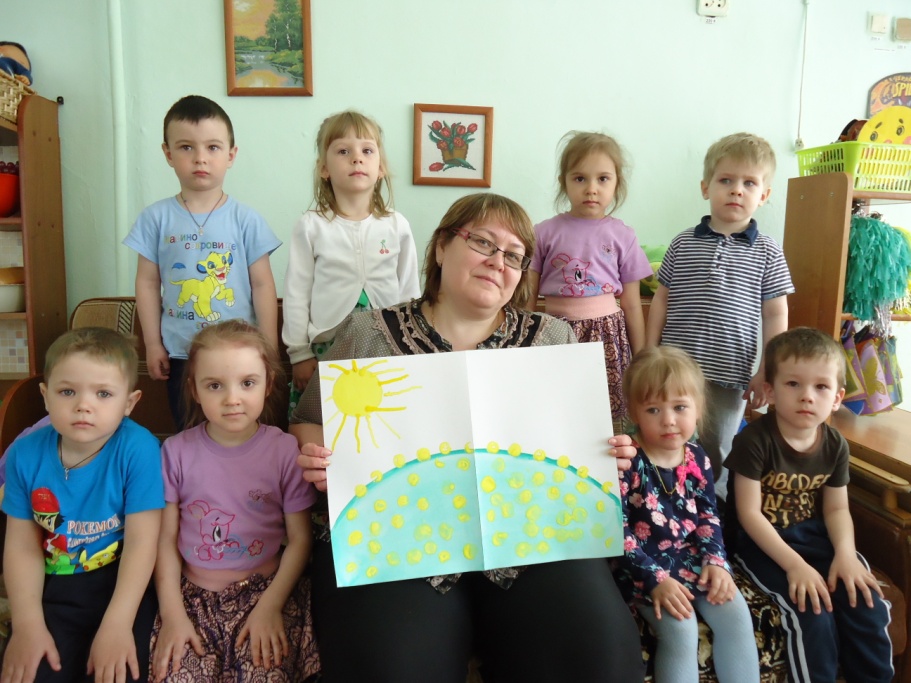 